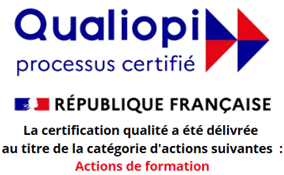 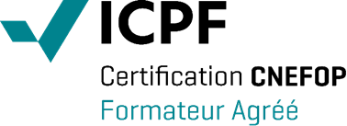 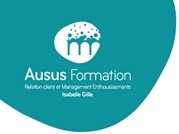 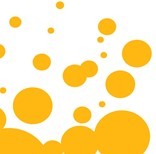 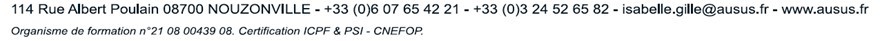 PROGRAMME DE L’ACTION DE FORMATION REALISEE« Réussir sa prospection téléphonique »Objectifs pédagogiques :A l’issue de cette formation, le stagiaire doit être capable de :Découvrir les techniques de base de la prospection téléphonique.Renforcer son assertivité au téléphoneGérer efficacement les prises de RDVPublic et Prérequis : Public en relation client. Aucun pré requis.Délai d’accès : Limite d’inscription 15 jours avant la date de démarrage de la formation.Durée et lieu : 14h00 heures dans les locaux de l’entreprise du client ou d’Ausus Formation 114-116 rue Albert Poulain 08700 Nouzonville.Contenu pédagogique :Identifier son offre et sa demandeQuelles sont les compétences et services de l’entreprise ? Définir les éléments différenciants par rapport à la concurrenceDéterminer sa cible : à qui proposer l’offre de l’entreprise ? Exploiter le fichier clients en placeDécouvrir les spécificités de la communication téléphonique :Les techniques d’écoute active La voix, la respiration, la postureLes mots et expressions à dire et à ne pas dire La règle des 4 C pour délivrer un messageS’approprier la méthodologie de la prospection téléphonique :L’objet de la prospection : qualification, prise de rdv, vente ? La préparation à la prospection : Rédiger sa phrase d’accroche Franchir les barragesLe plan d’appel : adapter son argumentaire en fonction de son interlocuteur Apprendre à conclure efficacementLe compte rendu de l’entretien Le RDV téléphonique de relanceMéthodes pédagogiques, techniques et d’encadrement :Apports théoriques et méthodologiques. Exercices pratiques. Mises en situation. Enregistrements téléphoniques avec feed-back. Elaboration d’un plan de progrès personnel.Remise d’un livret au stagiaire.Suivi et évaluation des résultats :Document d’évaluation de satisfactionAttestation de présence et de formation individualiséeModalités d’évaluation : à chaud (contrôle continu -test ou quizz-mises en situation) et à froid (réunion questions/réponses).Moyens techniques : Salle, ordinateur, vidéoprojecteur, paperboard, smartphone.Tarif : sur demande.L’intervenante : Isabelle GILLE formatrice depuis 2010, certifiée formatrice ICPF & PSI CNEFOP et référencée Datadock depuis juillet 2017, formée au Codéveloppement Professionnel depuis mars 2019.Contact : Pour tous renseignements complémentaires : Isabelle Gille 06/07/65/42/21 – isabelle.gille@ausus.frAccessibilité personnes handicapées : Les personnes atteintes de handicap souhaitant suivre cette formation sont invitées à me contacter directement, afin d’étudier ensemble les possibilités de suivre la formation.